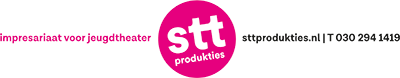 Technische LijstNaam voorstelling:Los Patatos BanditosNaam groep:Productiehuis ValentijnDuur voorstelling:55 minutenPublieksopstelling:Oplopend, 6 meter uit de achterwand Omschrijving licht:  Verduistering nvtLichtplan in bijlage ja/nee:neeOmschrijving geluid:Eigen gebruikOmschrijving Video + Projectie:geenGrootte speelvlak: (bxdxh)6.00 breed, 4.00 diep, 2.20 hoog.Aantal stopcontacten nodig op toneel:1Rook/vuur:Er wordt gekooktOpbouwtijd:1,5 uurAfbreektijd:45 minutenAantal spelers:1Aantal technici van groep:0Aantal technici nodig van theater:1Contactpersoon techniek van groep+ telefoon nr. :Laura Cymbaluk 06 39182419